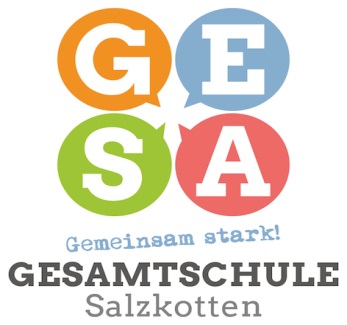 Antrag auf Beurlaubung vom Unterrichtgemäß § 43 Abs. 3 Schulgesetz NRW (SchulG) zur Vorlage bei der SchuleHinweise zur Beurlaubung von SchülernBeurlaubung und Befreiung vom Unterricht Kann die Schule aus einem vorhersehbaren Grund nicht besucht werden, muss dies durch eine Beurlaubung vorher beantragt werden (siehe 1. Seite). Dabei gelten folgende Verfahrensweisen: Beim Klassenlehrer wird eine Beurlaubung bis zu max. einem Tag pro Quartal beantragt. Darüber hinaus gehende Beurlaubungen können nur von der Schulleiterin / vom Schulleiter genehmigt werden. Unmittelbar vor oder im Anschluss an Ferien ist eine Beurlaubung nur in begründeten Ausnahmefällen möglich. Erläuterungen:Nach § 43 SchulG NRW besteht für jeden Schüler u.a. die Verpflichtung zur Teilnahme an Unterricht. Der Schüler kann von der Teilnahme am Unterricht nur gemäß § 43 Abs. 3 SchulG beurlaubt oder vom Unterricht in einzelnen Fächern oder von einzelnen Schulveranstaltungen befreit werden (siehe auch RdErl. „Beurlaubung“ v. 26.3.1980).Eine Beurlaubung vom Schulbesuch kann nur aus wichtigen Gründen auf Antrag erfolgen und wenn nachgewiesen wird, dass die Beurlaubung nicht den Zweck hat, die Schulferien zu verlängern.Wichtig Gründe können u.a. sein: Persönliche Anlässe (z.B. Hochzeit, Jubiläum, Todesfall)Vorübergehende unumgängliche Schließung des Haushalts wegen besonderer persönlicher oder wirtschaftlicher Verhältnisse der Eltern (z.B. Krankenhausaufenthalt, Umzug). Veranstaltungen mit besonderer Bedeutung für die SuS (z.B. Taufe, aktive Teilnahme an Musik- oder Sportwettbewerben)Reha-Maßnahmen (z.B. Eltern- Kind-Kuren)Achtung: Wenn die Beurlaubung zum Zweck der Nutzung preisgünstigerer Urlaubstarife oder der Vermeidung möglicher Verkehrsspitzen gestellt wird, darf sie nicht genehmigt werden!Bei Vorliegen eines wichtigen Grundes ist - und das bitten wir vorher mit der Schule abzustimmen - eine geeignete Bescheinigung vorzulegen (z.B. vom Arbeitgeber, Krankenkasse, Jugendamt, etc.).Nach § 41 Abs. 1 SchulG haben die Erziehungsberechtigten dafür Sorge zu tragen, dass der Schulpflichtige am Unterricht oder an sonstigen Veranstaltungen der Schule regelmäßig und pünktlich teilnimmt.
Nach § 126 Abs. 4 SchulG handelt als Erziehungsberechtigter ordnungswidrig, wer vorsätzlich oder fahrlässig nicht dafür sorgt, dass die oder der Schulpflichtige am Unterricht und an den sonstigen Veranstaltungen der Schule regelmäßig teilnimmt. Diese Ordnungswidrigkeit kann mit einer Geldbuße durch die Bezirksregierung Detmold geahndet werden. 1. Angaben über die Schülerin/ den Schüler1. Angaben über die Schülerin/ den Schüler1. Angaben über die Schülerin/ den Schüler1. Angaben über die Schülerin/ den SchülerName:Vorname:Anschrift:Klasse:Klassenlehrer(in):Zeitraum, für den die Beurlaubung beantragt wird:  (Bitte die Hinweise auf der 2.Seite beachten.)Zeitraum, für den die Beurlaubung beantragt wird:  (Bitte die Hinweise auf der 2.Seite beachten.)Zeitraum, für den die Beurlaubung beantragt wird:  (Bitte die Hinweise auf der 2.Seite beachten.)Zeitraum, für den die Beurlaubung beantragt wird:  (Bitte die Hinweise auf der 2.Seite beachten.)Zeitraum, für den die Beurlaubung beantragt wird:  (Bitte die Hinweise auf der 2.Seite beachten.)Zeitraum, für den die Beurlaubung beantragt wird:  (Bitte die Hinweise auf der 2.Seite beachten.)Zeitraum, für den die Beurlaubung beantragt wird:  (Bitte die Hinweise auf der 2.Seite beachten.)Zeitraum, für den die Beurlaubung beantragt wird:  (Bitte die Hinweise auf der 2.Seite beachten.)Zeitraum, für den die Beurlaubung beantragt wird:  (Bitte die Hinweise auf der 2.Seite beachten.)Zeitraum, für den die Beurlaubung beantragt wird:  (Bitte die Hinweise auf der 2.Seite beachten.)Zeitraum, für den die Beurlaubung beantragt wird:  (Bitte die Hinweise auf der 2.Seite beachten.)Zeitraum, für den die Beurlaubung beantragt wird:  (Bitte die Hinweise auf der 2.Seite beachten.)Zeitraum, für den die Beurlaubung beantragt wird:  (Bitte die Hinweise auf der 2.Seite beachten.)Zeitraum, für den die Beurlaubung beantragt wird:  (Bitte die Hinweise auf der 2.Seite beachten.)Zeitraum, für den die Beurlaubung beantragt wird:  (Bitte die Hinweise auf der 2.Seite beachten.)Zeitraum, für den die Beurlaubung beantragt wird:  (Bitte die Hinweise auf der 2.Seite beachten.)Zeitraum, für den die Beurlaubung beantragt wird:  (Bitte die Hinweise auf der 2.Seite beachten.)Zeitraum, für den die Beurlaubung beantragt wird:  (Bitte die Hinweise auf der 2.Seite beachten.)Zeitraum, für den die Beurlaubung beantragt wird:  (Bitte die Hinweise auf der 2.Seite beachten.)Zeitraum, für den die Beurlaubung beantragt wird:  (Bitte die Hinweise auf der 2.Seite beachten.)Zeitraum, für den die Beurlaubung beantragt wird:  (Bitte die Hinweise auf der 2.Seite beachten.)Zeitraum, für den die Beurlaubung beantragt wird:  (Bitte die Hinweise auf der 2.Seite beachten.)Zeitraum, für den die Beurlaubung beantragt wird:  (Bitte die Hinweise auf der 2.Seite beachten.)Zeitraum, für den die Beurlaubung beantragt wird:  (Bitte die Hinweise auf der 2.Seite beachten.)Zeitraum, für den die Beurlaubung beantragt wird:  (Bitte die Hinweise auf der 2.Seite beachten.)Zeitraum, für den die Beurlaubung beantragt wird:  (Bitte die Hinweise auf der 2.Seite beachten.)von:von:von:bis:bis:bis:==TageTageBis zu 1 Unterrichtstag (Klassenlehrer(in) entscheidet)Bis zu 1 Unterrichtstag (Klassenlehrer(in) entscheidet)Bis zu 1 Unterrichtstag (Klassenlehrer(in) entscheidet)Bis zu 1 Unterrichtstag (Klassenlehrer(in) entscheidet)Bis zu 1 Unterrichtstag (Klassenlehrer(in) entscheidet)Bis zu 1 Unterrichtstag (Klassenlehrer(in) entscheidet)Bis zu 1 Unterrichtstag (Klassenlehrer(in) entscheidet)Bis zu 1 Unterrichtstag (Klassenlehrer(in) entscheidet)Bis zu 1 Unterrichtstag (Klassenlehrer(in) entscheidet)Bis zu 1 Unterrichtstag (Klassenlehrer(in) entscheidet)Mehr als 1 Unterrichtstag sowie unmittelbar vor und nach den Ferien (Schulleiter(in) entscheidet)Mehr als 1 Unterrichtstag sowie unmittelbar vor und nach den Ferien (Schulleiter(in) entscheidet)Mehr als 1 Unterrichtstag sowie unmittelbar vor und nach den Ferien (Schulleiter(in) entscheidet)Mehr als 1 Unterrichtstag sowie unmittelbar vor und nach den Ferien (Schulleiter(in) entscheidet)Mehr als 1 Unterrichtstag sowie unmittelbar vor und nach den Ferien (Schulleiter(in) entscheidet)Mehr als 1 Unterrichtstag sowie unmittelbar vor und nach den Ferien (Schulleiter(in) entscheidet)Mehr als 1 Unterrichtstag sowie unmittelbar vor und nach den Ferien (Schulleiter(in) entscheidet)Mehr als 1 Unterrichtstag sowie unmittelbar vor und nach den Ferien (Schulleiter(in) entscheidet)Mehr als 1 Unterrichtstag sowie unmittelbar vor und nach den Ferien (Schulleiter(in) entscheidet)Ausführlicher Grund der Beurlaubung: Ausführlicher Grund der Beurlaubung: Ausführlicher Grund der Beurlaubung: Ausführlicher Grund der Beurlaubung: Ausführlicher Grund der Beurlaubung: Ausführlicher Grund der Beurlaubung: Ausführlicher Grund der Beurlaubung: Ausführlicher Grund der Beurlaubung: Ausführlicher Grund der Beurlaubung: Ausführlicher Grund der Beurlaubung: Ausführlicher Grund der Beurlaubung: Ausführlicher Grund der Beurlaubung: Ausführlicher Grund der Beurlaubung: Ausführlicher Grund der Beurlaubung: Ausführlicher Grund der Beurlaubung: Ausführlicher Grund der Beurlaubung: Ausführlicher Grund der Beurlaubung: Ausführlicher Grund der Beurlaubung: Ausführlicher Grund der Beurlaubung: Ausführlicher Grund der Beurlaubung: Ausführlicher Grund der Beurlaubung: Ausführlicher Grund der Beurlaubung: Ausführlicher Grund der Beurlaubung: Ausführlicher Grund der Beurlaubung: Ausführlicher Grund der Beurlaubung: Ausführlicher Grund der Beurlaubung: Wurden für den gleichen Zeitraum für Geschwisterkinder ebenfalls Anträge auf Beurlaubung gestellt?             ja                             neinWurden für den gleichen Zeitraum für Geschwisterkinder ebenfalls Anträge auf Beurlaubung gestellt?             ja                             neinWurden für den gleichen Zeitraum für Geschwisterkinder ebenfalls Anträge auf Beurlaubung gestellt?             ja                             neinWurden für den gleichen Zeitraum für Geschwisterkinder ebenfalls Anträge auf Beurlaubung gestellt?             ja                             neinWurden für den gleichen Zeitraum für Geschwisterkinder ebenfalls Anträge auf Beurlaubung gestellt?             ja                             neinWurden für den gleichen Zeitraum für Geschwisterkinder ebenfalls Anträge auf Beurlaubung gestellt?             ja                             neinWurden für den gleichen Zeitraum für Geschwisterkinder ebenfalls Anträge auf Beurlaubung gestellt?             ja                             neinWurden für den gleichen Zeitraum für Geschwisterkinder ebenfalls Anträge auf Beurlaubung gestellt?             ja                             neinWurden für den gleichen Zeitraum für Geschwisterkinder ebenfalls Anträge auf Beurlaubung gestellt?             ja                             neinWurden für den gleichen Zeitraum für Geschwisterkinder ebenfalls Anträge auf Beurlaubung gestellt?             ja                             neinWurden für den gleichen Zeitraum für Geschwisterkinder ebenfalls Anträge auf Beurlaubung gestellt?             ja                             neinWurden für den gleichen Zeitraum für Geschwisterkinder ebenfalls Anträge auf Beurlaubung gestellt?             ja                             neinWurden für den gleichen Zeitraum für Geschwisterkinder ebenfalls Anträge auf Beurlaubung gestellt?             ja                             neinWurden für den gleichen Zeitraum für Geschwisterkinder ebenfalls Anträge auf Beurlaubung gestellt?             ja                             neinWurden für den gleichen Zeitraum für Geschwisterkinder ebenfalls Anträge auf Beurlaubung gestellt?             ja                             neinWurden für den gleichen Zeitraum für Geschwisterkinder ebenfalls Anträge auf Beurlaubung gestellt?             ja                             neinWurden für den gleichen Zeitraum für Geschwisterkinder ebenfalls Anträge auf Beurlaubung gestellt?             ja                             neinWurden für den gleichen Zeitraum für Geschwisterkinder ebenfalls Anträge auf Beurlaubung gestellt?             ja                             neinWurden für den gleichen Zeitraum für Geschwisterkinder ebenfalls Anträge auf Beurlaubung gestellt?             ja                             neinWurden für den gleichen Zeitraum für Geschwisterkinder ebenfalls Anträge auf Beurlaubung gestellt?             ja                             neinWurden für den gleichen Zeitraum für Geschwisterkinder ebenfalls Anträge auf Beurlaubung gestellt?             ja                             neinWurden für den gleichen Zeitraum für Geschwisterkinder ebenfalls Anträge auf Beurlaubung gestellt?             ja                             neinWurden für den gleichen Zeitraum für Geschwisterkinder ebenfalls Anträge auf Beurlaubung gestellt?             ja                             neinWurden für den gleichen Zeitraum für Geschwisterkinder ebenfalls Anträge auf Beurlaubung gestellt?             ja                             neinWurden für den gleichen Zeitraum für Geschwisterkinder ebenfalls Anträge auf Beurlaubung gestellt?             ja                             neinWurden für den gleichen Zeitraum für Geschwisterkinder ebenfalls Anträge auf Beurlaubung gestellt?             ja                             neinName, VornameName, VornameName, VornameName, VornameName, VornameName, VornameName, VornameName, VornameName, VornameName, VornameName, VornameName, VornameKlasseKlasseKlasseSchuleSchuleSchuleSchuleSchuleSchuleSchuleSchuleSchuleSchuleSchuleMir ist bekannt, dass die schulischen Folgen einer Beurlaubung allein zu Lasten meines Kindes gehen und keine Ansprüche daraus abgeleitet werden können. Ich werde dafür Sorge tragen, dass mein Kind den versäumten Lehrstoff unverzüglich nachholt. Ich versichere, dass der Anlass der Beurlaubung nicht in der unterrichtsfreien Zeit erledigt werden kann (Notwendige Belege lege ich dem Antrag ggf. bei.). Mir ist bekannt, dass aus bereits genehmigten Beurlaubungen kein Rechtsanspruch auf weitere Genehmigungen zum gleichen Grund abgeleitet werden können. Ebenfalls versichert der Unterzeichnende, dass alle Erziehungsberechtigten mit der Beantragung der Beurlaubung einverstanden sind.Mir ist bekannt, dass die schulischen Folgen einer Beurlaubung allein zu Lasten meines Kindes gehen und keine Ansprüche daraus abgeleitet werden können. Ich werde dafür Sorge tragen, dass mein Kind den versäumten Lehrstoff unverzüglich nachholt. Ich versichere, dass der Anlass der Beurlaubung nicht in der unterrichtsfreien Zeit erledigt werden kann (Notwendige Belege lege ich dem Antrag ggf. bei.). Mir ist bekannt, dass aus bereits genehmigten Beurlaubungen kein Rechtsanspruch auf weitere Genehmigungen zum gleichen Grund abgeleitet werden können. Ebenfalls versichert der Unterzeichnende, dass alle Erziehungsberechtigten mit der Beantragung der Beurlaubung einverstanden sind.Mir ist bekannt, dass die schulischen Folgen einer Beurlaubung allein zu Lasten meines Kindes gehen und keine Ansprüche daraus abgeleitet werden können. Ich werde dafür Sorge tragen, dass mein Kind den versäumten Lehrstoff unverzüglich nachholt. Ich versichere, dass der Anlass der Beurlaubung nicht in der unterrichtsfreien Zeit erledigt werden kann (Notwendige Belege lege ich dem Antrag ggf. bei.). Mir ist bekannt, dass aus bereits genehmigten Beurlaubungen kein Rechtsanspruch auf weitere Genehmigungen zum gleichen Grund abgeleitet werden können. Ebenfalls versichert der Unterzeichnende, dass alle Erziehungsberechtigten mit der Beantragung der Beurlaubung einverstanden sind.Mir ist bekannt, dass die schulischen Folgen einer Beurlaubung allein zu Lasten meines Kindes gehen und keine Ansprüche daraus abgeleitet werden können. Ich werde dafür Sorge tragen, dass mein Kind den versäumten Lehrstoff unverzüglich nachholt. Ich versichere, dass der Anlass der Beurlaubung nicht in der unterrichtsfreien Zeit erledigt werden kann (Notwendige Belege lege ich dem Antrag ggf. bei.). Mir ist bekannt, dass aus bereits genehmigten Beurlaubungen kein Rechtsanspruch auf weitere Genehmigungen zum gleichen Grund abgeleitet werden können. Ebenfalls versichert der Unterzeichnende, dass alle Erziehungsberechtigten mit der Beantragung der Beurlaubung einverstanden sind.Mir ist bekannt, dass die schulischen Folgen einer Beurlaubung allein zu Lasten meines Kindes gehen und keine Ansprüche daraus abgeleitet werden können. Ich werde dafür Sorge tragen, dass mein Kind den versäumten Lehrstoff unverzüglich nachholt. Ich versichere, dass der Anlass der Beurlaubung nicht in der unterrichtsfreien Zeit erledigt werden kann (Notwendige Belege lege ich dem Antrag ggf. bei.). Mir ist bekannt, dass aus bereits genehmigten Beurlaubungen kein Rechtsanspruch auf weitere Genehmigungen zum gleichen Grund abgeleitet werden können. Ebenfalls versichert der Unterzeichnende, dass alle Erziehungsberechtigten mit der Beantragung der Beurlaubung einverstanden sind.Mir ist bekannt, dass die schulischen Folgen einer Beurlaubung allein zu Lasten meines Kindes gehen und keine Ansprüche daraus abgeleitet werden können. Ich werde dafür Sorge tragen, dass mein Kind den versäumten Lehrstoff unverzüglich nachholt. Ich versichere, dass der Anlass der Beurlaubung nicht in der unterrichtsfreien Zeit erledigt werden kann (Notwendige Belege lege ich dem Antrag ggf. bei.). Mir ist bekannt, dass aus bereits genehmigten Beurlaubungen kein Rechtsanspruch auf weitere Genehmigungen zum gleichen Grund abgeleitet werden können. Ebenfalls versichert der Unterzeichnende, dass alle Erziehungsberechtigten mit der Beantragung der Beurlaubung einverstanden sind.Mir ist bekannt, dass die schulischen Folgen einer Beurlaubung allein zu Lasten meines Kindes gehen und keine Ansprüche daraus abgeleitet werden können. Ich werde dafür Sorge tragen, dass mein Kind den versäumten Lehrstoff unverzüglich nachholt. Ich versichere, dass der Anlass der Beurlaubung nicht in der unterrichtsfreien Zeit erledigt werden kann (Notwendige Belege lege ich dem Antrag ggf. bei.). Mir ist bekannt, dass aus bereits genehmigten Beurlaubungen kein Rechtsanspruch auf weitere Genehmigungen zum gleichen Grund abgeleitet werden können. Ebenfalls versichert der Unterzeichnende, dass alle Erziehungsberechtigten mit der Beantragung der Beurlaubung einverstanden sind.Mir ist bekannt, dass die schulischen Folgen einer Beurlaubung allein zu Lasten meines Kindes gehen und keine Ansprüche daraus abgeleitet werden können. Ich werde dafür Sorge tragen, dass mein Kind den versäumten Lehrstoff unverzüglich nachholt. Ich versichere, dass der Anlass der Beurlaubung nicht in der unterrichtsfreien Zeit erledigt werden kann (Notwendige Belege lege ich dem Antrag ggf. bei.). Mir ist bekannt, dass aus bereits genehmigten Beurlaubungen kein Rechtsanspruch auf weitere Genehmigungen zum gleichen Grund abgeleitet werden können. Ebenfalls versichert der Unterzeichnende, dass alle Erziehungsberechtigten mit der Beantragung der Beurlaubung einverstanden sind.Mir ist bekannt, dass die schulischen Folgen einer Beurlaubung allein zu Lasten meines Kindes gehen und keine Ansprüche daraus abgeleitet werden können. Ich werde dafür Sorge tragen, dass mein Kind den versäumten Lehrstoff unverzüglich nachholt. Ich versichere, dass der Anlass der Beurlaubung nicht in der unterrichtsfreien Zeit erledigt werden kann (Notwendige Belege lege ich dem Antrag ggf. bei.). Mir ist bekannt, dass aus bereits genehmigten Beurlaubungen kein Rechtsanspruch auf weitere Genehmigungen zum gleichen Grund abgeleitet werden können. Ebenfalls versichert der Unterzeichnende, dass alle Erziehungsberechtigten mit der Beantragung der Beurlaubung einverstanden sind.Mir ist bekannt, dass die schulischen Folgen einer Beurlaubung allein zu Lasten meines Kindes gehen und keine Ansprüche daraus abgeleitet werden können. Ich werde dafür Sorge tragen, dass mein Kind den versäumten Lehrstoff unverzüglich nachholt. Ich versichere, dass der Anlass der Beurlaubung nicht in der unterrichtsfreien Zeit erledigt werden kann (Notwendige Belege lege ich dem Antrag ggf. bei.). Mir ist bekannt, dass aus bereits genehmigten Beurlaubungen kein Rechtsanspruch auf weitere Genehmigungen zum gleichen Grund abgeleitet werden können. Ebenfalls versichert der Unterzeichnende, dass alle Erziehungsberechtigten mit der Beantragung der Beurlaubung einverstanden sind.Mir ist bekannt, dass die schulischen Folgen einer Beurlaubung allein zu Lasten meines Kindes gehen und keine Ansprüche daraus abgeleitet werden können. Ich werde dafür Sorge tragen, dass mein Kind den versäumten Lehrstoff unverzüglich nachholt. Ich versichere, dass der Anlass der Beurlaubung nicht in der unterrichtsfreien Zeit erledigt werden kann (Notwendige Belege lege ich dem Antrag ggf. bei.). Mir ist bekannt, dass aus bereits genehmigten Beurlaubungen kein Rechtsanspruch auf weitere Genehmigungen zum gleichen Grund abgeleitet werden können. Ebenfalls versichert der Unterzeichnende, dass alle Erziehungsberechtigten mit der Beantragung der Beurlaubung einverstanden sind.Mir ist bekannt, dass die schulischen Folgen einer Beurlaubung allein zu Lasten meines Kindes gehen und keine Ansprüche daraus abgeleitet werden können. Ich werde dafür Sorge tragen, dass mein Kind den versäumten Lehrstoff unverzüglich nachholt. Ich versichere, dass der Anlass der Beurlaubung nicht in der unterrichtsfreien Zeit erledigt werden kann (Notwendige Belege lege ich dem Antrag ggf. bei.). Mir ist bekannt, dass aus bereits genehmigten Beurlaubungen kein Rechtsanspruch auf weitere Genehmigungen zum gleichen Grund abgeleitet werden können. Ebenfalls versichert der Unterzeichnende, dass alle Erziehungsberechtigten mit der Beantragung der Beurlaubung einverstanden sind.Mir ist bekannt, dass die schulischen Folgen einer Beurlaubung allein zu Lasten meines Kindes gehen und keine Ansprüche daraus abgeleitet werden können. Ich werde dafür Sorge tragen, dass mein Kind den versäumten Lehrstoff unverzüglich nachholt. Ich versichere, dass der Anlass der Beurlaubung nicht in der unterrichtsfreien Zeit erledigt werden kann (Notwendige Belege lege ich dem Antrag ggf. bei.). Mir ist bekannt, dass aus bereits genehmigten Beurlaubungen kein Rechtsanspruch auf weitere Genehmigungen zum gleichen Grund abgeleitet werden können. Ebenfalls versichert der Unterzeichnende, dass alle Erziehungsberechtigten mit der Beantragung der Beurlaubung einverstanden sind.Mir ist bekannt, dass die schulischen Folgen einer Beurlaubung allein zu Lasten meines Kindes gehen und keine Ansprüche daraus abgeleitet werden können. Ich werde dafür Sorge tragen, dass mein Kind den versäumten Lehrstoff unverzüglich nachholt. Ich versichere, dass der Anlass der Beurlaubung nicht in der unterrichtsfreien Zeit erledigt werden kann (Notwendige Belege lege ich dem Antrag ggf. bei.). Mir ist bekannt, dass aus bereits genehmigten Beurlaubungen kein Rechtsanspruch auf weitere Genehmigungen zum gleichen Grund abgeleitet werden können. Ebenfalls versichert der Unterzeichnende, dass alle Erziehungsberechtigten mit der Beantragung der Beurlaubung einverstanden sind.Mir ist bekannt, dass die schulischen Folgen einer Beurlaubung allein zu Lasten meines Kindes gehen und keine Ansprüche daraus abgeleitet werden können. Ich werde dafür Sorge tragen, dass mein Kind den versäumten Lehrstoff unverzüglich nachholt. Ich versichere, dass der Anlass der Beurlaubung nicht in der unterrichtsfreien Zeit erledigt werden kann (Notwendige Belege lege ich dem Antrag ggf. bei.). Mir ist bekannt, dass aus bereits genehmigten Beurlaubungen kein Rechtsanspruch auf weitere Genehmigungen zum gleichen Grund abgeleitet werden können. Ebenfalls versichert der Unterzeichnende, dass alle Erziehungsberechtigten mit der Beantragung der Beurlaubung einverstanden sind.Mir ist bekannt, dass die schulischen Folgen einer Beurlaubung allein zu Lasten meines Kindes gehen und keine Ansprüche daraus abgeleitet werden können. Ich werde dafür Sorge tragen, dass mein Kind den versäumten Lehrstoff unverzüglich nachholt. Ich versichere, dass der Anlass der Beurlaubung nicht in der unterrichtsfreien Zeit erledigt werden kann (Notwendige Belege lege ich dem Antrag ggf. bei.). Mir ist bekannt, dass aus bereits genehmigten Beurlaubungen kein Rechtsanspruch auf weitere Genehmigungen zum gleichen Grund abgeleitet werden können. Ebenfalls versichert der Unterzeichnende, dass alle Erziehungsberechtigten mit der Beantragung der Beurlaubung einverstanden sind.Mir ist bekannt, dass die schulischen Folgen einer Beurlaubung allein zu Lasten meines Kindes gehen und keine Ansprüche daraus abgeleitet werden können. Ich werde dafür Sorge tragen, dass mein Kind den versäumten Lehrstoff unverzüglich nachholt. Ich versichere, dass der Anlass der Beurlaubung nicht in der unterrichtsfreien Zeit erledigt werden kann (Notwendige Belege lege ich dem Antrag ggf. bei.). Mir ist bekannt, dass aus bereits genehmigten Beurlaubungen kein Rechtsanspruch auf weitere Genehmigungen zum gleichen Grund abgeleitet werden können. Ebenfalls versichert der Unterzeichnende, dass alle Erziehungsberechtigten mit der Beantragung der Beurlaubung einverstanden sind.Mir ist bekannt, dass die schulischen Folgen einer Beurlaubung allein zu Lasten meines Kindes gehen und keine Ansprüche daraus abgeleitet werden können. Ich werde dafür Sorge tragen, dass mein Kind den versäumten Lehrstoff unverzüglich nachholt. Ich versichere, dass der Anlass der Beurlaubung nicht in der unterrichtsfreien Zeit erledigt werden kann (Notwendige Belege lege ich dem Antrag ggf. bei.). Mir ist bekannt, dass aus bereits genehmigten Beurlaubungen kein Rechtsanspruch auf weitere Genehmigungen zum gleichen Grund abgeleitet werden können. Ebenfalls versichert der Unterzeichnende, dass alle Erziehungsberechtigten mit der Beantragung der Beurlaubung einverstanden sind.Mir ist bekannt, dass die schulischen Folgen einer Beurlaubung allein zu Lasten meines Kindes gehen und keine Ansprüche daraus abgeleitet werden können. Ich werde dafür Sorge tragen, dass mein Kind den versäumten Lehrstoff unverzüglich nachholt. Ich versichere, dass der Anlass der Beurlaubung nicht in der unterrichtsfreien Zeit erledigt werden kann (Notwendige Belege lege ich dem Antrag ggf. bei.). Mir ist bekannt, dass aus bereits genehmigten Beurlaubungen kein Rechtsanspruch auf weitere Genehmigungen zum gleichen Grund abgeleitet werden können. Ebenfalls versichert der Unterzeichnende, dass alle Erziehungsberechtigten mit der Beantragung der Beurlaubung einverstanden sind.Mir ist bekannt, dass die schulischen Folgen einer Beurlaubung allein zu Lasten meines Kindes gehen und keine Ansprüche daraus abgeleitet werden können. Ich werde dafür Sorge tragen, dass mein Kind den versäumten Lehrstoff unverzüglich nachholt. Ich versichere, dass der Anlass der Beurlaubung nicht in der unterrichtsfreien Zeit erledigt werden kann (Notwendige Belege lege ich dem Antrag ggf. bei.). Mir ist bekannt, dass aus bereits genehmigten Beurlaubungen kein Rechtsanspruch auf weitere Genehmigungen zum gleichen Grund abgeleitet werden können. Ebenfalls versichert der Unterzeichnende, dass alle Erziehungsberechtigten mit der Beantragung der Beurlaubung einverstanden sind.Mir ist bekannt, dass die schulischen Folgen einer Beurlaubung allein zu Lasten meines Kindes gehen und keine Ansprüche daraus abgeleitet werden können. Ich werde dafür Sorge tragen, dass mein Kind den versäumten Lehrstoff unverzüglich nachholt. Ich versichere, dass der Anlass der Beurlaubung nicht in der unterrichtsfreien Zeit erledigt werden kann (Notwendige Belege lege ich dem Antrag ggf. bei.). Mir ist bekannt, dass aus bereits genehmigten Beurlaubungen kein Rechtsanspruch auf weitere Genehmigungen zum gleichen Grund abgeleitet werden können. Ebenfalls versichert der Unterzeichnende, dass alle Erziehungsberechtigten mit der Beantragung der Beurlaubung einverstanden sind.Mir ist bekannt, dass die schulischen Folgen einer Beurlaubung allein zu Lasten meines Kindes gehen und keine Ansprüche daraus abgeleitet werden können. Ich werde dafür Sorge tragen, dass mein Kind den versäumten Lehrstoff unverzüglich nachholt. Ich versichere, dass der Anlass der Beurlaubung nicht in der unterrichtsfreien Zeit erledigt werden kann (Notwendige Belege lege ich dem Antrag ggf. bei.). Mir ist bekannt, dass aus bereits genehmigten Beurlaubungen kein Rechtsanspruch auf weitere Genehmigungen zum gleichen Grund abgeleitet werden können. Ebenfalls versichert der Unterzeichnende, dass alle Erziehungsberechtigten mit der Beantragung der Beurlaubung einverstanden sind.Mir ist bekannt, dass die schulischen Folgen einer Beurlaubung allein zu Lasten meines Kindes gehen und keine Ansprüche daraus abgeleitet werden können. Ich werde dafür Sorge tragen, dass mein Kind den versäumten Lehrstoff unverzüglich nachholt. Ich versichere, dass der Anlass der Beurlaubung nicht in der unterrichtsfreien Zeit erledigt werden kann (Notwendige Belege lege ich dem Antrag ggf. bei.). Mir ist bekannt, dass aus bereits genehmigten Beurlaubungen kein Rechtsanspruch auf weitere Genehmigungen zum gleichen Grund abgeleitet werden können. Ebenfalls versichert der Unterzeichnende, dass alle Erziehungsberechtigten mit der Beantragung der Beurlaubung einverstanden sind.Mir ist bekannt, dass die schulischen Folgen einer Beurlaubung allein zu Lasten meines Kindes gehen und keine Ansprüche daraus abgeleitet werden können. Ich werde dafür Sorge tragen, dass mein Kind den versäumten Lehrstoff unverzüglich nachholt. Ich versichere, dass der Anlass der Beurlaubung nicht in der unterrichtsfreien Zeit erledigt werden kann (Notwendige Belege lege ich dem Antrag ggf. bei.). Mir ist bekannt, dass aus bereits genehmigten Beurlaubungen kein Rechtsanspruch auf weitere Genehmigungen zum gleichen Grund abgeleitet werden können. Ebenfalls versichert der Unterzeichnende, dass alle Erziehungsberechtigten mit der Beantragung der Beurlaubung einverstanden sind.Mir ist bekannt, dass die schulischen Folgen einer Beurlaubung allein zu Lasten meines Kindes gehen und keine Ansprüche daraus abgeleitet werden können. Ich werde dafür Sorge tragen, dass mein Kind den versäumten Lehrstoff unverzüglich nachholt. Ich versichere, dass der Anlass der Beurlaubung nicht in der unterrichtsfreien Zeit erledigt werden kann (Notwendige Belege lege ich dem Antrag ggf. bei.). Mir ist bekannt, dass aus bereits genehmigten Beurlaubungen kein Rechtsanspruch auf weitere Genehmigungen zum gleichen Grund abgeleitet werden können. Ebenfalls versichert der Unterzeichnende, dass alle Erziehungsberechtigten mit der Beantragung der Beurlaubung einverstanden sind.Mir ist bekannt, dass die schulischen Folgen einer Beurlaubung allein zu Lasten meines Kindes gehen und keine Ansprüche daraus abgeleitet werden können. Ich werde dafür Sorge tragen, dass mein Kind den versäumten Lehrstoff unverzüglich nachholt. Ich versichere, dass der Anlass der Beurlaubung nicht in der unterrichtsfreien Zeit erledigt werden kann (Notwendige Belege lege ich dem Antrag ggf. bei.). Mir ist bekannt, dass aus bereits genehmigten Beurlaubungen kein Rechtsanspruch auf weitere Genehmigungen zum gleichen Grund abgeleitet werden können. Ebenfalls versichert der Unterzeichnende, dass alle Erziehungsberechtigten mit der Beantragung der Beurlaubung einverstanden sind.Ort, DatumOrt, DatumOrt, DatumOrt, DatumOrt, DatumOrt, DatumOrt, DatumOrt, DatumOrt, DatumOrt, DatumOrt, DatumUnterschrift eines ErziehungsberechtigtenUnterschrift eines ErziehungsberechtigtenUnterschrift eines ErziehungsberechtigtenUnterschrift eines ErziehungsberechtigtenUnterschrift eines ErziehungsberechtigtenUnterschrift eines ErziehungsberechtigtenUnterschrift eines ErziehungsberechtigtenUnterschrift eines ErziehungsberechtigtenUnterschrift eines ErziehungsberechtigtenUnterschrift eines ErziehungsberechtigtenKlassenlehrer(in)Klassenlehrer(in)Klassenlehrer(in)Klassenlehrer(in)Klassenlehrer(in)Klassenlehrer(in)Klassenlehrer(in)Klassenlehrer(in)Klassenlehrer(in)Klassenlehrer(in)Klassenlehrer(in)Klassenlehrer(in)Klassenlehrer(in)Klassenlehrer(in)Klassenlehrer(in)Klassenlehrer(in)Klassenlehrer(in)Klassenlehrer(in)Klassenlehrer(in)Klassenlehrer(in)Klassenlehrer(in)Klassenlehrer(in)Klassenlehrer(in)Klassenlehrer(in)Klassenlehrer(in)Klassenlehrer(in)Für den ZeitraumFür den ZeitraumFür den ZeitraumFür den ZeitraumFür den ZeitraumFür den ZeitraumFür den ZeitraumFür den ZeitraumFür den ZeitraumFür den ZeitraumFür den ZeitraumFür den ZeitraumFür den ZeitraumFür den ZeitraumFür den ZeitraumFür den ZeitraumFür den ZeitraumFür den ZeitraumFür den ZeitraumFür den ZeitraumFür den ZeitraumFür den ZeitraumFür den ZeitraumFür den ZeitraumFür den ZeitraumFür den Zeitraumvon:von:von:bis:bis:bis:Grund=Grund=Grund=wird der Antrag auf Beurlaubung von:wird der Antrag auf Beurlaubung von:wird der Antrag auf Beurlaubung von:wird der Antrag auf Beurlaubung von:wird der Antrag auf Beurlaubung von:wird der Antrag auf Beurlaubung von:wird der Antrag auf Beurlaubung von:wird der Antrag auf Beurlaubung von:wird der Antrag auf Beurlaubung von:wird der Antrag auf Beurlaubung von:befürwortet/ genehmigt,befürwortet/ genehmigt,befürwortet/ genehmigt,befürwortet/ genehmigt,befürwortet/ genehmigt,unter folgenden Bedingungen befürwortet/ genehmigt.unter folgenden Bedingungen befürwortet/ genehmigt.unter folgenden Bedingungen befürwortet/ genehmigt.unter folgenden Bedingungen befürwortet/ genehmigt.unter folgenden Bedingungen befürwortet/ genehmigt.unter folgenden Bedingungen befürwortet/ genehmigt.unter folgenden Bedingungen befürwortet/ genehmigt.unter folgenden Bedingungen befürwortet/ genehmigt.unter folgenden Bedingungen befürwortet/ genehmigt.nicht befürwortet/ genehmigt.nicht befürwortet/ genehmigt.nicht befürwortet/ genehmigt.Begründung:Begründung:Begründung:Begründung:Begründung:Salzkotten, Salzkotten, Salzkotten, Salzkotten, Salzkotten, Salzkotten, Salzkotten, Salzkotten, Salzkotten, Salzkotten, Salzkotten, Salzkotten, Ort, DatumOrt, DatumOrt, DatumOrt, DatumOrt, DatumOrt, DatumOrt, DatumOrt, DatumOrt, DatumOrt, DatumOrt, DatumOrt, DatumUnterschrift Klassenlehrer(in)Unterschrift Klassenlehrer(in)Unterschrift Klassenlehrer(in)Unterschrift Klassenlehrer(in)Unterschrift Klassenlehrer(in)Unterschrift Klassenlehrer(in)Unterschrift Klassenlehrer(in)Unterschrift Klassenlehrer(in)Unterschrift Klassenlehrer(in)Schulleiter(in)Schulleiter(in)Schulleiter(in)Schulleiter(in)Schulleiter(in)Schulleiter(in)Schulleiter(in)Schulleiter(in)Schulleiter(in)Schulleiter(in)Schulleiter(in)Schulleiter(in)Schulleiter(in)Schulleiter(in)Schulleiter(in)Schulleiter(in)Für den ZeitraumFür den ZeitraumFür den ZeitraumFür den ZeitraumFür den ZeitraumFür den ZeitraumFür den ZeitraumFür den ZeitraumFür den ZeitraumFür den ZeitraumFür den ZeitraumFür den ZeitraumFür den ZeitraumFür den ZeitraumFür den ZeitraumFür den Zeitraumvon:von:von:bis:bis:Grund=Grund=wird der Antrag auf Beurlaubung von:wird der Antrag auf Beurlaubung von:wird der Antrag auf Beurlaubung von:wird der Antrag auf Beurlaubung von:wird der Antrag auf Beurlaubung von:wird der Antrag auf Beurlaubung von:wird der Antrag auf Beurlaubung von:wird der Antrag auf Beurlaubung von:befürwortet / genehmigt.befürwortet / genehmigt.befürwortet / genehmigt.befürwortet / genehmigt.unter folgenden Bedingungen befürwortet / genehmigt.unter folgenden Bedingungen befürwortet / genehmigt.unter folgenden Bedingungen befürwortet / genehmigt.unter folgenden Bedingungen befürwortet / genehmigt.nicht befürwortet / genehmigt.nicht befürwortet / genehmigt.Begründung:Begründung:Begründung:Begründung:Salzkotten, Salzkotten, Salzkotten, Salzkotten, Salzkotten, Salzkotten, Salzkotten, Salzkotten, Ort, DatumOrt, DatumOrt, DatumOrt, DatumOrt, DatumOrt, DatumOrt, DatumOrt, DatumUnterschrift Schulleiter(in) und StempelUnterschrift Schulleiter(in) und StempelUnterschrift Schulleiter(in) und StempelUnterschrift Schulleiter(in) und StempelUnterschrift Schulleiter(in) und Stempel